ТЕХНОЛОГИЧЕСКАЯ КАРТА ДИСТАНЦИОННОГО УРОКАКласс3 Б  24.04.2020ПредметМатематикаТема урокаДелим на круглое число.Тип урока (изучение новой темы, контроль, повторение и т.д.)изучение новой темыОрганизационные элементы урокаИнформационные обучающие материалы.учебные книги (твердые копии на бумажных носителях и (или) электронный вариант учебников, учебно-методических пособий, справочников и т.д.); компьютерные обучающие системы в обычном и мультимедийном вариантах; аудио- и видео учебно-информационные материалы (длительностью 5-7 минут); лабораторные дистанционные практикумы.1. Математический диктант (Записать математические выражения, вычислить их значения.)1. Первый множитель 4, второй –8.Чему равно произведение?2. Произведение чисел 3 и7 увеличьте на 21.3. Произведение чисел 3 и 9 уменьшите на 13.4. Число 49 уменьшите на произведение 4 и 8.5. Число 58 увеличьте на произведение чисел 3 и 6.6. Число 2 умножьте на разность чисел 14 и 7.7. Число 5 умножьте на сумму чисел 0 и 8.8. Уменьшите в 4 раза число 20.9. Какое число нужно разделить на 5, чтобы получить 7?2. УЧЕБНИК С.100 №2( устно) 180:20= 180:(2*10)=180:2:10=нам легче сначала 180:10:2= 18:2=9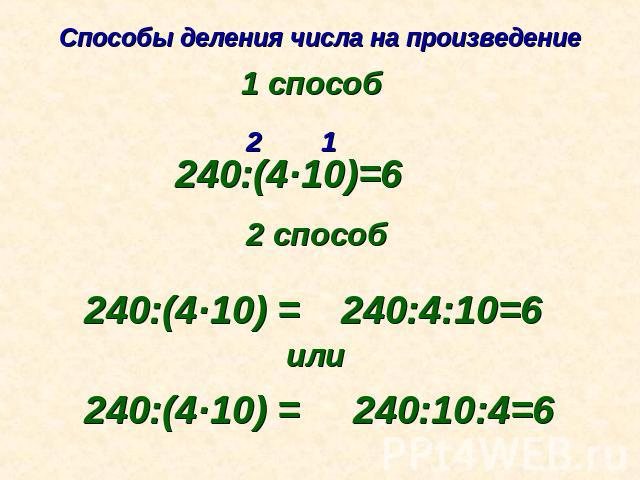 С. 100 № 3 (письменно по образцу в учебнике) Решить уравнения письменно240:Х=20      Х:30=19      60*Х=780С. 100 №5 (а)- письменно ПРИСЛАТЬ ФОТОДомашнее заданиеТаблица умножения. Способ обратной связи при проверке домашнего задания (АИС «Сетевой город», электронная почта, мессенджеры (ватсап whatsapp, вайбер viber)Прикрепленное фото в АИС «Сетевой город»  и вайбер.Срок исполнения: Домашнее задание должно быть выполнено к следующему урокуСрок исполнения: Домашнее задание должно быть выполнено к следующему уроку